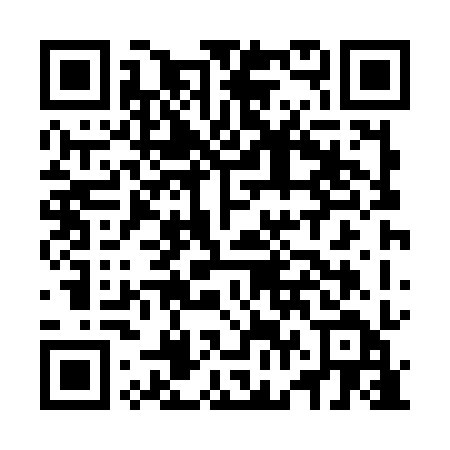 Ramadan times for Karznica, PolandMon 11 Mar 2024 - Wed 10 Apr 2024High Latitude Method: Angle Based RulePrayer Calculation Method: Muslim World LeagueAsar Calculation Method: HanafiPrayer times provided by https://www.salahtimes.comDateDayFajrSuhurSunriseDhuhrAsrIftarMaghribIsha11Mon4:154:156:1512:003:485:475:477:4012Tue4:124:126:1212:003:505:495:497:4213Wed4:094:096:1012:003:515:515:517:4514Thu4:064:066:0712:003:535:535:537:4715Fri4:044:046:0511:593:555:555:557:4916Sat4:014:016:0211:593:565:575:577:5117Sun3:583:586:0011:593:585:595:597:5318Mon3:553:555:5711:583:596:016:017:5619Tue3:523:525:5511:584:016:036:037:5820Wed3:493:495:5211:584:026:056:058:0021Thu3:473:475:5011:584:046:076:078:0222Fri3:443:445:4711:574:056:096:098:0523Sat3:413:415:4511:574:076:116:118:0724Sun3:383:385:4211:574:086:126:128:0925Mon3:353:355:4011:564:106:146:148:1226Tue3:323:325:3711:564:116:166:168:1427Wed3:283:285:3411:564:136:186:188:1728Thu3:253:255:3211:554:146:206:208:1929Fri3:223:225:2911:554:166:226:228:2130Sat3:193:195:2711:554:176:246:248:2431Sun4:164:166:2412:555:197:267:269:261Mon4:134:136:2212:545:207:287:289:292Tue4:094:096:2012:545:217:307:309:323Wed4:064:066:1712:545:237:317:319:344Thu4:034:036:1512:535:247:337:339:375Fri3:593:596:1212:535:267:357:359:406Sat3:563:566:1012:535:277:377:379:427Sun3:533:536:0712:535:287:397:399:458Mon3:493:496:0512:525:307:417:419:489Tue3:463:466:0212:525:317:437:439:5110Wed3:423:426:0012:525:327:457:459:53